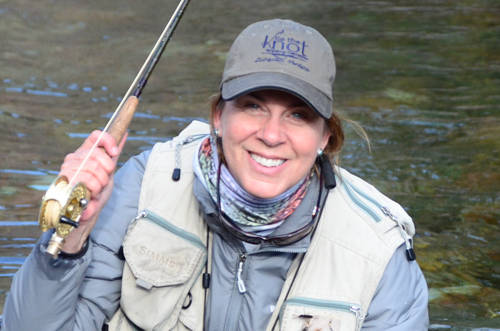 	Molly started teaching fly-casting back in the 80’s after she left the Midwest and landed in Utah.  In 2000, Molly and her family moved to Livingston Montana where she began a 15-year guiding/outfitting career.  During this time, Molly started Tie The Knot Fly Fishing, became an outfitter and Master Certified Casting Instructor through the Fly Fishers International.   Another move took her further west to Birch Bay Washington.  A Two-Handed fly rod is now her go to method in the PNW.  Molly is currently on the Casting Board of Governors of the FFI.	While visiting the Northwest Fly Angler’s, Molly will present a program on her  book titled 25 Best Off-the-Beaten Path Montana Fly Fishing Streams by Stonefly Press (2017 Bronze Award winner through the Independent Publisher Book Award).  Photos will take you to Montana, while Molly will discuss strategies for small stream fishing and visit seven of the 25 streams covered in the book.  A book signing will follow the program.